Опросный лист на кран консольный электрический 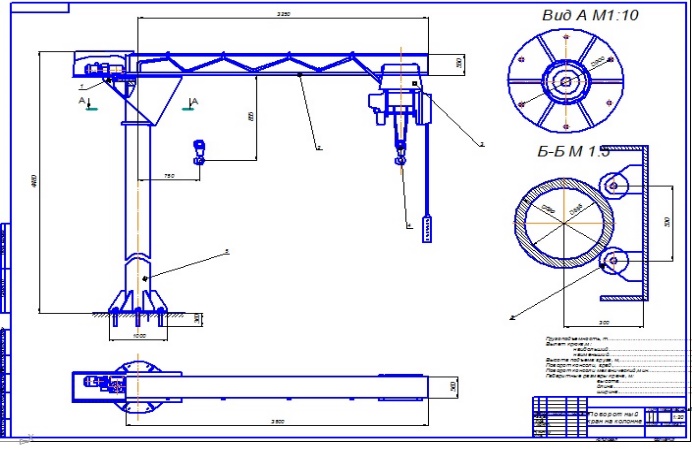 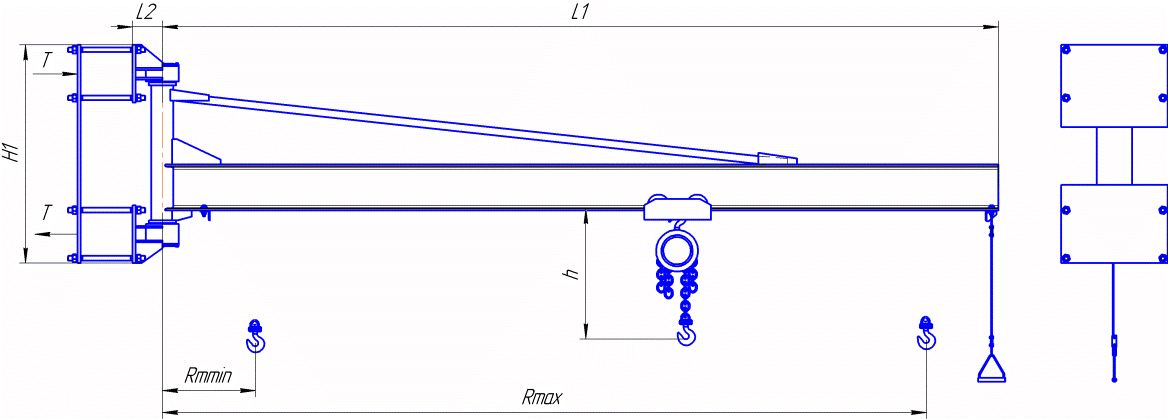 «      »_______________201__г.           МПТип кранаТип кранаТип кранаТип кранаТип кранаТип кранаТип кранаТип кранаТип кранаТип кранаТип кранаТип кранаТип кранаТип кранаТип кранаТип кранаТип кранаТип кранаТип кранаТип кранаТип крана на колонне на колонне на колонне на колонне на колонне на колонне на колонне на колонне Настенный                             Передвижной Настенный                             Передвижной Настенный                             Передвижной Настенный                             Передвижной Настенный                             Передвижной Настенный                             Передвижной Настенный                             Передвижной Настенный                             Передвижной Настенный                             Передвижной Настенный                             Передвижной Настенный                             Передвижной Настенный                             Передвижной Настенный                             ПередвижнойГрузоподъемность, ………………т     Грузоподъемность, ………………т     Грузоподъемность, ………………т     Грузоподъемность, ………………т     Грузоподъемность, ………………т     Грузоподъемность, ………………т     Грузоподъемность, ………………т     Грузоподъемность, ………………т     Грузоподъемность, ………………т     Грузоподъемность, ………………т     Грузоподъемность, ………………т     Грузоподъемность, ………………т     Грузоподъемность, ………………т     Грузоподъемность, ………………т     Грузоподъемность, ………………т     Грузоподъемность, ………………т     Грузоподъемность, ………………т     Грузоподъемность, ………………т     Грузоподъемность, ………………т     Грузоподъемность, ………………т     Грузоподъемность, ………………т     Вылет стрелы рабочий, ………………м                                Вылет стрелы полный, ………………мВылет стрелы рабочий, ………………м                                Вылет стрелы полный, ………………мВылет стрелы рабочий, ………………м                                Вылет стрелы полный, ………………мВылет стрелы рабочий, ………………м                                Вылет стрелы полный, ………………мВылет стрелы рабочий, ………………м                                Вылет стрелы полный, ………………мВылет стрелы рабочий, ………………м                                Вылет стрелы полный, ………………мВылет стрелы рабочий, ………………м                                Вылет стрелы полный, ………………мВылет стрелы рабочий, ………………м                                Вылет стрелы полный, ………………мВылет стрелы рабочий, ………………м                                Вылет стрелы полный, ………………мВылет стрелы рабочий, ………………м                                Вылет стрелы полный, ………………мВылет стрелы рабочий, ………………м                                Вылет стрелы полный, ………………мВылет стрелы рабочий, ………………м                                Вылет стрелы полный, ………………мВылет стрелы рабочий, ………………м                                Вылет стрелы полный, ………………мВылет стрелы рабочий, ………………м                                Вылет стрелы полный, ………………мВылет стрелы рабочий, ………………м                                Вылет стрелы полный, ………………мВылет стрелы рабочий, ………………м                                Вылет стрелы полный, ………………мВылет стрелы рабочий, ………………м                                Вылет стрелы полный, ………………мВылет стрелы рабочий, ………………м                                Вылет стрелы полный, ………………мВылет стрелы рабочий, ………………м                                Вылет стрелы полный, ………………мВылет стрелы рабочий, ………………м                                Вылет стрелы полный, ………………мВылет стрелы рабочий, ………………м                                Вылет стрелы полный, ………………мВысота подъема, …………………… мВысота подъема, …………………… мВысота подъема, …………………… мВысота подъема, …………………… мВысота подъема, …………………… мВысота подъема, …………………… мВысота подъема, …………………… мВысота подъема, …………………… мВысота подъема, …………………… мВысота подъема, …………………… мВысота подъема, …………………… мВысота подъема, …………………… мВысота подъема, …………………… мВысота подъема, …………………… мВысота подъема, …………………… мВысота подъема, …………………… мВысота подъема, …………………… мВысота подъема, …………………… мВысота подъема, …………………… мВысота подъема, …………………… мВысота подъема, …………………… м5. Угол поворота, 90˚            180˚              360˚                      Другое: …………………… м5. Угол поворота, 90˚            180˚              360˚                      Другое: …………………… м5. Угол поворота, 90˚            180˚              360˚                      Другое: …………………… м5. Угол поворота, 90˚            180˚              360˚                      Другое: …………………… м5. Угол поворота, 90˚            180˚              360˚                      Другое: …………………… м5. Угол поворота, 90˚            180˚              360˚                      Другое: …………………… м5. Угол поворота, 90˚            180˚              360˚                      Другое: …………………… м5. Угол поворота, 90˚            180˚              360˚                      Другое: …………………… м5. Угол поворота, 90˚            180˚              360˚                      Другое: …………………… м5. Угол поворота, 90˚            180˚              360˚                      Другое: …………………… м5. Угол поворота, 90˚            180˚              360˚                      Другое: …………………… м5. Угол поворота, 90˚            180˚              360˚                      Другое: …………………… м5. Угол поворота, 90˚            180˚              360˚                      Другое: …………………… м5. Угол поворота, 90˚            180˚              360˚                      Другое: …………………… м5. Угол поворота, 90˚            180˚              360˚                      Другое: …………………… м5. Угол поворота, 90˚            180˚              360˚                      Другое: …………………… м5. Угол поворота, 90˚            180˚              360˚                      Другое: …………………… м5. Угол поворота, 90˚            180˚              360˚                      Другое: …………………… м5. Угол поворота, 90˚            180˚              360˚                      Другое: …………………… м5. Угол поворота, 90˚            180˚              360˚                      Другое: …………………… м5. Угол поворота, 90˚            180˚              360˚                      Другое: …………………… м5. Угол поворота, 90˚            180˚              360˚                      Другое: …………………… мРежим работы крана (по ИСО 4301/1)Режим работы крана (по ИСО 4301/1)Режим работы крана (по ИСО 4301/1)Режим работы крана (по ИСО 4301/1)Режим работы крана (по ИСО 4301/1)Режим работы крана (по ИСО 4301/1)Режим работы крана (по ИСО 4301/1)Режим работы крана (по ИСО 4301/1)Режим работы крана (по ИСО 4301/1)Режим работы крана (по ИСО 4301/1)Режим работы крана (по ИСО 4301/1)Режим работы крана (по ИСО 4301/1)Режим работы крана (по ИСО 4301/1)Режим работы крана (по ИСО 4301/1)Режим работы крана (по ИСО 4301/1)Режим работы крана (по ИСО 4301/1)Режим работы крана (по ИСО 4301/1)Режим работы крана (по ИСО 4301/1)Режим работы крана (по ИСО 4301/1)Режим работы крана (по ИСО 4301/1)Режим работы крана (по ИСО 4301/1) А1 А2 А2 А3 А3 А3 А3 А4 А4 А4 А4 А4 А5 А5 А5 А5Режим работы механизмов (по ИСО 4301/1)Режим работы механизмов (по ИСО 4301/1)Режим работы механизмов (по ИСО 4301/1)Режим работы механизмов (по ИСО 4301/1)Режим работы механизмов (по ИСО 4301/1)Режим работы механизмов (по ИСО 4301/1)Режим работы механизмов (по ИСО 4301/1)Режим работы механизмов (по ИСО 4301/1)Режим работы механизмов (по ИСО 4301/1)Режим работы механизмов (по ИСО 4301/1)Режим работы механизмов (по ИСО 4301/1)Режим работы механизмов (по ИСО 4301/1)Режим работы механизмов (по ИСО 4301/1)Режим работы механизмов (по ИСО 4301/1)Режим работы механизмов (по ИСО 4301/1)Режим работы механизмов (по ИСО 4301/1)Режим работы механизмов (по ИСО 4301/1)Режим работы механизмов (по ИСО 4301/1)Режим работы механизмов (по ИСО 4301/1)Режим работы механизмов (по ИСО 4301/1)Режим работы механизмов (по ИСО 4301/1)Режим работы приводов – М……………Режим работы приводов – М……………Режим работы приводов – М……………Режим работы приводов – М……………Режим работы приводов – М……………Режим работы приводов – М……………Режим работы приводов – М……………Режим работы приводов – М……………Режим работы приводов – М……………Режим работы приводов – М……………Режим работы приводов – М……………Режим работы приводов – М……………Режим работы приводов – М……………Режим работы приводов – М……………Режим работы приводов – М……………Режим работы тали – М……………Режим работы тали – М……………Режим работы тали – М……………Режим работы тали – М……………Режим работы тали – М……………Режим работы тали – М……………Рабочие скорости движения, м/минРабочие скорости движения, м/минРабочие скорости движения, м/минРабочие скорости движения, м/минРабочие скорости движения, м/минРабочие скорости движения, м/минРабочие скорости движения, м/минРабочие скорости движения, м/минРабочие скорости движения, м/минРабочие скорости движения, м/минРабочие скорости движения, м/минРабочие скорости движения, м/минРабочие скорости движения, м/минРабочие скорости движения, м/минРабочие скорости движения, м/минРабочие скорости движения, м/минРабочие скорости движения, м/минРабочие скорости движения, м/минРабочие скорости движения, м/минРабочие скорости движения, м/минРабочие скорости движения, м/минСкорость поворотаСкорость поворотаСкорость поворотаСкорость поворотаСкорость поворота…………………………………………………………………………………………………………………………………………………Передвижения кранаПередвижения кранаПередвижения кранаПередвижения кранаПередвижения кранаПередвижения кранаПередвижения кранаПередвижения крана………………………………………………………………………………………Передвижения тали Передвижения тали Передвижения тали Передвижения тали Передвижения тали …………………………………………………………………………………………………………………………………………………ПодъемПодъемПодъемПодъемПодъемПодъемПодъемПодъем………………………………………………………………………………………Способ управления краномСпособ управления краномСпособ управления краномСпособ управления краномСпособ управления краномСпособ управления краномСпособ управления краномСпособ управления краномСпособ управления краномСпособ управления краномСпособ управления краномСпособ управления краномСпособ управления краномСпособ управления краномСпособ управления краномСпособ управления краномСпособ управления краномСпособ управления краномСпособ управления краномСпособ управления краномСпособ управления краном с подвесного пульта с подвесного пульта радиоуправление радиоуправление радиоуправление радиоуправление радиоуправление радиоуправление радиоуправление радиоуправлениеСистема управленияСистема управленияСистема управленияСистема управленияСистема управленияСистема управленияСистема управленияСистема управленияСистема управленияСистема управленияСистема управленияСистема управленияСистема управленияСистема управленияСистема управленияСистема управленияСистема управленияСистема управленияСистема управленияСистема управленияСистема управления релейно-контакторная релейно-контакторная релейно-контакторная релейно-контакторная релейно-контакторная релейно-контакторная частотная частотная частотная частотная частотная частотная частотная другая……………………………………………………… другая……………………………………………………… другая……………………………………………………… другая……………………………………………………… другая……………………………………………………… другая……………………………………………………… другая……………………………………………………… другая………………………………………………………Тип токоподвода к крануТип токоподвода к крануТип токоподвода к крануТип токоподвода к крануТип токоподвода к крануТип токоподвода к крануТип токоподвода к крануТип токоподвода к крануТип токоподвода к крануТип токоподвода к крануТип токоподвода к крануТип токоподвода к крануТип токоподвода к крануТип токоподвода к крануТип токоподвода к крануТип токоподвода к крануТип токоподвода к крануТип токоподвода к крануТип токоподвода к крануТип токоподвода к крануТип токоподвода к крану………………………………………………………………………………………………………………………………………………………………………………………………………………………………………………………………………………………………………………………………………………………………………………………………………………………………………………………………………………………………………………………………………………………………………………………………………………………………………………………………………………………………………………………………………………………………………………………………………………………………………………………………………………………………………………………………………………………………………………………………………………………………………………………………………………………………………………………………………………………………………………………………………………………………………………………………………………………………………………………………………………………………………………………………………………………………………………………………………………………………………………………………………………………………………………………………………………………………………………………………………………………………………………………………………………………………………………………………………………………………………………………………………………………………………………………………………………………………………………………………………………………………………………………………………………………………………………………………………………………………………………………………………………………………………………………………………………………………………………………………………………………………………………………………………………………………………………………………………………………………………………………………………………………………………………………………………………………………………………………………………………………………………………………………………………………………………………………………………………………………………………………………………………………………………………………………………………………………………………………………………………………………………………………………………………………………………………………………………………………………………………………………………………………………………………………………………………………………………………………………………………………………………………………………………………………………………………………………………………………………………………………………………………………………………………………………………………Система электропитания кранаСистема электропитания кранаСистема электропитания кранаСистема электропитания кранаСистема электропитания кранаСистема электропитания кранаСистема электропитания кранаСистема электропитания кранаСистема электропитания кранаСистема электропитания кранаСистема электропитания кранаСистема электропитания кранаСистема электропитания кранаСистема электропитания кранаСистема электропитания кранаСистема электропитания кранаСистема электропитания кранаСистема электропитания кранаСистема электропитания кранаСистема электропитания кранаСистема электропитания крана 3-х фазная, 380 В 3-х фазная, 380 В 3-х фазная, 380 В 3-х фазная, 380 В 3-х фазная, 380 В 3-х фазная, 380 В 3-х фазная, 380 В 3-х фазная, 380 В 3-х фазная, 380 В 3-х фазная, 380 В 3-х фазная, 380 В  другая ………………………………………………………  другая ………………………………………………………  другая ………………………………………………………  другая ………………………………………………………  другая ………………………………………………………  другая ………………………………………………………  другая ………………………………………………………  другая ………………………………………………………  другая ………………………………………………………  другая ………………………………………………………Напряжение управленияНапряжение управленияНапряжение управленияНапряжение управленияНапряжение управленияНапряжение управленияНапряжение управленияНапряжение управленияНапряжение управленияНапряжение управленияНапряжение управленияНапряжение управленияНапряжение управленияНапряжение управленияНапряжение управленияНапряжение управленияНапряжение управленияНапряжение управленияНапряжение управленияНапряжение управленияНапряжение управления 24 В 24 В 24 В 24 В 24 В 24 В 24 В 24 В 24 В 24 В 24 В Другое - ………………… В Другое - ………………… В Другое - ………………… В Другое - ………………… В Другое - ………………… В Другое - ………………… В Другое - ………………… В Другое - ………………… В Другое - ………………… В Другое - ………………… ВСтепень защиты электрооборудования (ГОСТ 14254-96)Степень защиты электрооборудования (ГОСТ 14254-96)Степень защиты электрооборудования (ГОСТ 14254-96)Степень защиты электрооборудования (ГОСТ 14254-96)Степень защиты электрооборудования (ГОСТ 14254-96)Степень защиты электрооборудования (ГОСТ 14254-96)Степень защиты электрооборудования (ГОСТ 14254-96)Степень защиты электрооборудования (ГОСТ 14254-96)Степень защиты электрооборудования (ГОСТ 14254-96)Степень защиты электрооборудования (ГОСТ 14254-96)Степень защиты электрооборудования (ГОСТ 14254-96)Степень защиты электрооборудования (ГОСТ 14254-96)Степень защиты электрооборудования (ГОСТ 14254-96)Степень защиты электрооборудования (ГОСТ 14254-96)Степень защиты электрооборудования (ГОСТ 14254-96)Степень защиты электрооборудования (ГОСТ 14254-96)Степень защиты электрооборудования (ГОСТ 14254-96)Степень защиты электрооборудования (ГОСТ 14254-96)Степень защиты электрооборудования (ГОСТ 14254-96)Степень защиты электрооборудования (ГОСТ 14254-96)Степень защиты электрооборудования (ГОСТ 14254-96) IP31 IP31 IP31 IP31 IP54 IP54 IP54 IP54 IP54 IP54 IP54 IP54 IP54 IP54 другая  ……………………………… другая  ……………………………… другая  ……………………………… другая  ……………………………… другая  ………………………………Окружающая среда, в которой будет эксплуатироваться кранОкружающая среда, в которой будет эксплуатироваться кранОкружающая среда, в которой будет эксплуатироваться кранОкружающая среда, в которой будет эксплуатироваться кранОкружающая среда, в которой будет эксплуатироваться кранОкружающая среда, в которой будет эксплуатироваться кранОкружающая среда, в которой будет эксплуатироваться кранОкружающая среда, в которой будет эксплуатироваться кранОкружающая среда, в которой будет эксплуатироваться кранОкружающая среда, в которой будет эксплуатироваться кранОкружающая среда, в которой будет эксплуатироваться кранОкружающая среда, в которой будет эксплуатироваться кранОкружающая среда, в которой будет эксплуатироваться кранОкружающая среда, в которой будет эксплуатироваться кранОкружающая среда, в которой будет эксплуатироваться кранОкружающая среда, в которой будет эксплуатироваться кранОкружающая среда, в которой будет эксплуатироваться кранОкружающая среда, в которой будет эксплуатироваться кранОкружающая среда, в которой будет эксплуатироваться кранОкружающая среда, в которой будет эксплуатироваться кранОкружающая среда, в которой будет эксплуатироваться кранДиапазон температур рабочего состоянияДиапазон температур рабочего состоянияДиапазон температур рабочего состоянияДиапазон температур рабочего состоянияДиапазон температур рабочего состоянияДиапазон температур рабочего состоянияДиапазон температур рабочего состоянияДиапазон температур рабочего состоянияДиапазон температур рабочего состояния……………………………°С ……………………………°С ……………………………°С ……………………………°С ……………………………°С ……………………………°С ……………………………°С ……………………………°С ……………………………°С ……………………………°С ……………………………°С ……………………………°С Климатическое исполнение по ГОСТ 15150Климатическое исполнение по ГОСТ 15150Климатическое исполнение по ГОСТ 15150Климатическое исполнение по ГОСТ 15150Климатическое исполнение по ГОСТ 15150Климатическое исполнение по ГОСТ 15150Климатическое исполнение по ГОСТ 15150Климатическое исполнение по ГОСТ 15150Климатическое исполнение по ГОСТ 15150Климатическое исполнение по ГОСТ 15150Климатическое исполнение по ГОСТ 15150Климатическое исполнение по ГОСТ 15150Климатическое исполнение по ГОСТ 15150Климатическое исполнение по ГОСТ 15150Климатическое исполнение по ГОСТ 15150Климатическое исполнение по ГОСТ 15150Климатическое исполнение по ГОСТ 15150Климатическое исполнение по ГОСТ 15150Климатическое исполнение по ГОСТ 15150Климатическое исполнение по ГОСТ 15150Климатическое исполнение по ГОСТ 15150 У1 У1 У1 У2 У2 У2 У2 У2 У2 У2 У2 У2 У3 У3 У3 У3 У3  УХЛ4  УХЛ4  УХЛ4  УХЛ4Дополнительные сведения:Дополнительные сведения:Дополнительные сведения:Дополнительные сведения:Дополнительные сведения:Дополнительные сведения:Дополнительные сведения:Дополнительные сведения:Дополнительные сведения:Дополнительные сведения:Дополнительные сведения:Дополнительные сведения:Дополнительные сведения:Дополнительные сведения:Дополнительные сведения:Дополнительные сведения:Дополнительные сведения:Дополнительные сведения:Дополнительные сведения:Дополнительные сведения:Дополнительные сведения:Количество кранов    …………… шт.Количество кранов    …………… шт.Количество кранов    …………… шт.Количество кранов    …………… шт.Количество кранов    …………… шт.Количество кранов    …………… шт.Количество кранов    …………… шт.Количество кранов    …………… шт.Количество кранов    …………… шт.Количество кранов    …………… шт.Количество кранов    …………… шт.Количество кранов    …………… шт.Количество кранов    …………… шт.Количество кранов    …………… шт.Количество кранов    …………… шт.Количество кранов    …………… шт.Количество кранов    …………… шт.Количество кранов    …………… шт.Количество кранов    …………… шт.Количество кранов    …………… шт.Количество кранов    …………… шт.Реквизиты ЗаказчикаРеквизиты ЗаказчикаРеквизиты ЗаказчикаРеквизиты ЗаказчикаРеквизиты ЗаказчикаРеквизиты ЗаказчикаРеквизиты ЗаказчикаРеквизиты ЗаказчикаРеквизиты ЗаказчикаРеквизиты ЗаказчикаРеквизиты ЗаказчикаРеквизиты ЗаказчикаРеквизиты ЗаказчикаРеквизиты ЗаказчикаРеквизиты ЗаказчикаРеквизиты ЗаказчикаРеквизиты ЗаказчикаРеквизиты ЗаказчикаРеквизиты ЗаказчикаРеквизиты ЗаказчикаРеквизиты ЗаказчикаПолное наименование организации: ………………………………………………………………………………………………………Полное наименование организации: ………………………………………………………………………………………………………Полное наименование организации: ………………………………………………………………………………………………………Полное наименование организации: ………………………………………………………………………………………………………Полное наименование организации: ………………………………………………………………………………………………………Полное наименование организации: ………………………………………………………………………………………………………Полное наименование организации: ………………………………………………………………………………………………………Полное наименование организации: ………………………………………………………………………………………………………Полное наименование организации: ………………………………………………………………………………………………………Полное наименование организации: ………………………………………………………………………………………………………Полное наименование организации: ………………………………………………………………………………………………………Полное наименование организации: ………………………………………………………………………………………………………Полное наименование организации: ………………………………………………………………………………………………………Полное наименование организации: ………………………………………………………………………………………………………Полное наименование организации: ………………………………………………………………………………………………………Полное наименование организации: ………………………………………………………………………………………………………Полное наименование организации: ………………………………………………………………………………………………………Полное наименование организации: ………………………………………………………………………………………………………Полное наименование организации: ………………………………………………………………………………………………………Полное наименование организации: ………………………………………………………………………………………………………Полное наименование организации: ………………………………………………………………………………………………………Адрес: …………………………………………………………………………………………………………………………………………………………Адрес: …………………………………………………………………………………………………………………………………………………………Адрес: …………………………………………………………………………………………………………………………………………………………Адрес: …………………………………………………………………………………………………………………………………………………………Адрес: …………………………………………………………………………………………………………………………………………………………Адрес: …………………………………………………………………………………………………………………………………………………………Адрес: …………………………………………………………………………………………………………………………………………………………Адрес: …………………………………………………………………………………………………………………………………………………………Адрес: …………………………………………………………………………………………………………………………………………………………Адрес: …………………………………………………………………………………………………………………………………………………………Адрес: …………………………………………………………………………………………………………………………………………………………Адрес: …………………………………………………………………………………………………………………………………………………………Адрес: …………………………………………………………………………………………………………………………………………………………Адрес: …………………………………………………………………………………………………………………………………………………………Адрес: …………………………………………………………………………………………………………………………………………………………Адрес: …………………………………………………………………………………………………………………………………………………………Адрес: …………………………………………………………………………………………………………………………………………………………Адрес: …………………………………………………………………………………………………………………………………………………………Адрес: …………………………………………………………………………………………………………………………………………………………Адрес: …………………………………………………………………………………………………………………………………………………………Адрес: …………………………………………………………………………………………………………………………………………………………Телефон: ………………………………………………………………………………………………………………………………………………………Телефон: ………………………………………………………………………………………………………………………………………………………Телефон: ………………………………………………………………………………………………………………………………………………………Телефон: ………………………………………………………………………………………………………………………………………………………Телефон: ………………………………………………………………………………………………………………………………………………………Телефон: ………………………………………………………………………………………………………………………………………………………Телефон: ………………………………………………………………………………………………………………………………………………………Телефон: ………………………………………………………………………………………………………………………………………………………Телефон: ………………………………………………………………………………………………………………………………………………………Телефон: ………………………………………………………………………………………………………………………………………………………Телефон: ………………………………………………………………………………………………………………………………………………………Телефон: ………………………………………………………………………………………………………………………………………………………Телефон: ………………………………………………………………………………………………………………………………………………………Телефон: ………………………………………………………………………………………………………………………………………………………Телефон: ………………………………………………………………………………………………………………………………………………………Телефон: ………………………………………………………………………………………………………………………………………………………Телефон: ………………………………………………………………………………………………………………………………………………………Телефон: ………………………………………………………………………………………………………………………………………………………Телефон: ………………………………………………………………………………………………………………………………………………………Телефон: ………………………………………………………………………………………………………………………………………………………Телефон: ………………………………………………………………………………………………………………………………………………………(должность)(подпись)(ФИО)